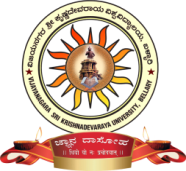 Á¡¦ÐÔ¹Ð–Ð¤Ð ÇõÓ ‘ÐØÈÐé·ÙÓÀÐ¤Ñ¦ÐÔ ÁÆÐ÷Á·ÑôÃ¦ÐÔ. ½ÎÑü§.VIJAYANAGARA SRI KRISHNADEVARAYA UNIVERSITY, BALLARI.ÊÑî³Ð‘ÙÖÓ³Ðê¤Ð Á·Ñô¶þºÃ¦ÐÔ·Ð »ÐõÀÙÓÆÐ‘ÑÜ— ƒ£þ (ÊÑÀÐ¦Ñ¹Ðô Á·Ñô¶þº¦ÐÔ¤ÐÔ)Application for Admission to P.G. Hostel (General Ladies)    -2-ÊÐëÎÐ:								                        	¸¹Ñ‘Ð:  									ƒ¾°Ðô¶þ¦ÐÔ ÊÐÍÁ¾°Ñ–Ð·Ð ÀÐÔÔ“ôÊÐë¤Ð ·ÐØ¯°Ó‘Ð¤Ð±Certificate by the Chairman of the Department‘ÐÔ________________________ † Á¾°Ñ–Ð·Ð _________________ ³Ð¤Ð–Ð´–Ù »ÐõÀÙÓÆÐ »Ð®Ù¸·Ñì¤Ù. …ÀÐ¤Ð »ÐõÀÙÓÆÑ´ ÊÐ”Ùô ____________¸¹Ñ‘Ð . __________ ·ÐØ¯°Ó‘Ð§ÊÐÄÑ—·Ù ÌÑ–ÐÖ ƒÀÐÎÐ ¹Ð®ÐÀÐÏ‘Ù ‡³ÐêÀÐÔÀÑ—·Ù.ÀÐÔÔ“ôÊÐë¤Ð ÊÐÍºÃ¦ÐÔ»ÑÃ‘Ð¤Ð ‘ÐÙÓ§¦ÐÔ ‡»Ð¦ÙÖÓ–Ð‘ÑÜ—For Warden Office Use‘ÐÔ___________________________³Ð¤Ð–Ð´_________________Á¾°Ñ–Ð_____________________                                                                             …ÀÐ§–Ù ºÃ¦ÐÔ‘ÙÜ »ÐõÀÙÓÆÐ ºÓ®ÐÄÑ—·Ù.»ÐõÀÙÓÆÑ´ ¸¹Ñ‘Ð  :ÌÐ± ÊÐ·Ñ¦ÐÔ ÀÐ¦Ñ¯·Ð ¤ÐËÓ¸ ÊÐ”Ùô:ÀÙÖ³Ðê:									                  									      ºÃ¦ÐÔ»ÑÃ‘Ð¤Ð  ÊÐÍ ¹ÐÀÐÔÖ¹Ù-1Á·Ñô¶þº¦ÐÔ¤Ð ÀÐÔÔ›ÐàÏ‘Ù »Ð³ÐõÁ¡¦ÐÔ¹Ð–Ð¤Ð ÇõÓ ‘ÐØÈÐé·ÙÓÀÐ¤Ñ¦ÐÔ ÁÆÐ÷Á·ÑôÃ¦ÐÔ·Ð ________________ Á¾°Ñ–Ð·Ð ___________                                               ³Ð¤Ð–Ð´¦ÐÔÅö ÀÑôÊÐ–Ð ÀÐ¦Ñ®ÐÔ´ê¤ÐÔÀÐ ‘ÐÔ ___________________ „·Ð ¹Ñ¹ÐÔ Á·Ñô¶þºÃ¦ÐÔ·Ð »ÐõÀÙÓÆÐÀÐ¹ÐÔî ½¦ÐÔË·ÙìÓ¹Ù.  ÁÆÐ÷Á·ÑôÃ¦ÐÔ·Ð Á·Ñô¶þºÃ¦ÐÔ·Ð ÊÐÖœ³Ð º¦ÐÔÀÐÔ–ÐÎÐ¹ÐÔî ›Ñ›ÐÖ ³Ð»Ðï·Ù »ÑÅÊÐÔ³ÙêÓ¹Ù ÌÑ–ÐÖ ÁÆÐ÷Á·ÑôÃ¦ÐÔ·Ð º¦ÐÔÀÐÔ–ÐÎÐ¹ÐÔî ‡Ãö™Ë·Ð »Ð‘Ðù·ÐÅö ƒµÐÀÑ Á·Ñô¶þºÃ¦ÐÔ·Ð ƒ¸°‘Ñ§/¹Û‘Ð¤Ð¤ÙÖ®Ð¹Ù ƒ¹ÐÔœ³ÐÀÑ— ÀÐ´þË·ÐÅö ÀÐÔ³ÐÔê ºÃ¦ÐÔ»ÑÃ‘Ð§–Ù ƒÁ·°ÙÓ¦ÐÔ³Ù ¹Ð®Ù·ÐÔ‘ÙÖ®ÐÅö ¹Ð¹Ðî¹ÐÔî º·Ñþ’ù±ôÀÑ— Á·Ñô¶þºÃ¦ÐÔ¸·Ð ÌÙÖ¤ÐÌÑ‘Ð½ÌÐÔ·Ù·ÐÔ ¼ï¤ÐÔ³ÙêÓ¹Ù. …·ÐÃö·Ù ¹Ð¹Ðî »Ð§Ó‘Ùù–ÐÎÐÔ ÀÐÔÔ—·Ð Š¤Ð®ÐÔ ÀÐÔÖ¤ÐÔ ¸¹Ð–ÐÎÐÅö ¹Ð¹Ð–Ù ‘ÙÖ«å¤ÐÔÀÐ Á·Ñô¶þºÃ¦ÐÔ·Ð ‘ÙÖ¬Ð¯¦ÐÔ¹ÐÔî ƒ¸°‘Ñ§–ÐÎÐ ÀÐÆÐ‘ÙÜ ¼ïË Á·Ñô¶þºÃ¦ÐÔ¸·Ð ³Ù¤ÐÎÐÔ³ÙêÓ¹Ù. ·ÐÔÀÙÓÎÙ ¹Ñ¹ÐÔ ³Ù¤ÐÀÐÕ–ÙÖÏÊÐ¸·ÐìÅö ¹Ð¹Ðî ÀÙÔÓÄÙ ÁÆÐ÷Á·ÑôÃ¦ÐÔÀÐÕ ³Ð‘Ðù±ÀÙÓ ÇËê¹Ð ‘ÐõÀÐÔÀÐ¹ÐÔî         ‘ÙÚ–ÙÖÎÐÔüÀÐÕ·Ð‘ÙÜ ¹Ñ¹ÐÔ ½·Ðí¹Ñ—¤ÐÔ³ÙêÓ¹Ù. † ÀÙÔÓÃÜ®Ð ŠÄÑö ÈÐ¤Ð³ÐÔê–ÐÏ–Ù ¼ï † ÀÐÔÔ›ÐàÏ‘Ù »Ð³Ðõ·Ð         º¦ÐÔÀÐÔ–ÐÎÐ¹ÐÔî ¸ ¹Ñ¹ÐÔ ÊÐÍ ÀÐ¦Ñ¯¤ÐÔ³ÙêÓ¹Ù.  (Á·Ñô¶þº¦ÐÔ ÊÐÍ)‘ÐÔ.__________________________„·Ð ¹Ð¹Ðî ÀÐÔ–ÐÎÐÔ ÊÑî³Ð‘ÙÖÓ³Ðê¤Ð _____________ Á¾°Ñ–Ð·Ð ·ÐÅö ÀÑôÊÐ–Ð ÀÐ¦Ñ®ÐÔ´ê·ÐÔì ÁÆÐ÷Á·ÑôÃ¦ÐÔ·Ð º¦ÐÔÀÐ¦Ñ¹ÐÔÊÑ¤Ð ¹Ð®Ù¦ÐÔÃÔ ÀÐÔ³ÐÔê ºÃ¦ÐÔ‘ÙÜ ÊÐÅöÊÐ¾ÙÓ‘Ñ·Ð ÆÐÔÃÜ·Ð ½–Ù–Ù ¹Ñ¹ÐÔ ÊÐ»ÐÖ±þ ¡ÀÑ¾Ñì¤Ð¹Ñ—¤ÐÔ³ÙêÓ¹Ù.  † ÀÙÔÓÃÜ®Ð ÈÐ¤Ð³ÐÔê–ÐÏ–Ù ¹ÑÀÐÕ ½·Ðí¤Ñ—¤ÐÔ³ÙêÓÀÙ.      ³Ð·Ù/³ÑÂÔ/»ÙÖÓÈÐ‘Ð¤Ð ÊÐÍ  Á·Ñô¶þºÃ¦ÐÔ–ÐÎÐ »ÐõÀÙÓÆÐ‘ÙÜ º½·°Ð¹Ù/ÈÐ¤Ð³ÐÔê–ÐÎÐÔ³Ð·Ù/³ÑÂÔ/»ÙÖÓÈÐ‘Ð¤Ð ÊÐÍ					                                                    	Á·Ñô¶þ ÊÐÍ/-1.ƒ¾°Ðô¶þ¦ÐÔ ÌÙÊÐ¤ÐÔ (·Ð»Ðï ƒ‘Ðù¤Ð–ÐÎÐÅö)Name of the Candidate (In Block Letters)2.†–Ð »ÐõÀÙÓÆÐ »Ð®Ù¸¤ÐÔÀÐ  Á¾°Ñ–Ð ÀÐÔ³ÐÔê ³Ð¤Ð–Ð´Department and Semester to which Candidate is admitted3.Á¾°Ñ–Ð·Ð  »ÐõÀÙÓÆÐ ÊÐ”Ùô.Department admission No.4.ƒ¾°Ðô¶þ¦ÐÔ ”Ñ¦ÐÔ ÁÎÑÊÐ ÀÐÔ³ÐÔê ÀÙÖ¾ÙÚÄý ÊÐ”Ùô.Permanent address of the Candidate with Mobile No.5.ˆ¤ÐÔ, ÌÐÔ«å·Ð ¸¹Ñ‘Ð ÀÐÔ³ÐÔê ÀÑÊÐÊÐëÎÐ¸·Ð ÁÆÐ÷Á·ÑôÃ¦ÐÔ‘ÙÜ …¤ÐÔÀÐ ƒ³Ð¤Ð.Place,Date of Birth and distance from the residential place to university6.³Ð·Ù ƒµÐÀÑ »ÙÖÓÈÐ‘Ð¤Ð ‡·ÙÖôÓ–Ð, ÀÐ¤ÐÀÐ¦Ñ¹Ð („·Ñ¦ÐÔ »ÐõÀÐ¦Ñ± »Ð³ÐõÀÐ¹ÐÔî  Ã–Ð´êË) (³Ð·Ù £ÓÀÐ³ÐÀÑ—Ãö¸·ÐìÅö ÀÐÔ¤Ð± »ÐõÀÐ¦Ñ± »Ð³Ðõ Ã–Ð´êË)Occupation and Income of the Father/ Guardian (If Parent has deceased enclose Death Certificate) (Income certificate to be enclosed)7.ƒ¾°Ðô¶þ¦ÐÔ ¢Ñ´¦ÐÔ ÌÙÊÐ¤ÐÔ (»ÐõÀÐ¦Ñ±ÒÓ‘ÐØ³Ð ƒ¸°‘Ñ§ÂÔ·Ð »Ð®Ù·Ð ·ÐØ¯‘Ð¤Ð± »Ð³ÐõÀÐ¹ÐÔî  Ã–Ð´êÊÐÔÀÐÕ·ÐÔ)Name of the Caste (Enclose the recent Caste certificate issued by the competent authority)8.ÊÐëÏÓ¦ÐÔ »ÙÖÓÈÐ‘Ð¤Ð ÌÙÊÐ¤ÐÔ, ÁÎÑÊÐ ÀÐÔ³ÐÔê Á·Ñô¶þ¦ÐÔ ÊÐ½·°Ð (ªÙÅ»°ÙÖÓ¹ý …·Ðì¤Ù ƒ·Ð¤Ð ÊÐ”Ùô) (Name and address of the local guardian with Telephone     No.)9.Í¸¹Ð ÀÐÈÐþ ·ÐÔ´ê·Ðì ³Ð¤Ð–Ð´, ‘ÑÄÙÓ¡Ô ÀÐÔ³ÐÔê »°ÐÅ³ÑÆÐ (ƒ‘Ð»Ð«å Ã–Ð´êÊÐ¾ÙÓ‘ÐÔ)Class and College last attended (enclose mark card)10.ºÓÀÐÕ †–Ñ–ÐÄÙÓ † ÁÆÐ÷Á·ÑôºÃ¦ÐÔ·ÐÅö ÊÑî³Ð‘ÙÖÓ³Ðê¤Ð »Ð·ÐÁ¦ÐÔ¹ÐÔî ÀÐ¦Ñ¯¸ìÓ¤Ñ? ÁÀÐ¤Ð–ÐÎÐ¹ÐÔî ‘ÙÖ¯. Have you already completed PG Course in this University? Give details11.ºÓÀÐÕ Í¸¹Ð ÀÐÔÖ¤ÐÔ ÀÐÈÐþ–ÐÎÐÅö  † ÁÆÐ÷Á·ÑôºÃ¦ÐÔ·ÐÅö ¦Ð¦ÑÀÐÕ·Ñ·Ð¤ÐÔ ‘ÙÖÓÊÐþ¹ÐÔî ÀÐÔÔ—ÊÐ·ÙÓ ÀÐÔ·°Ðô·ÐÅö ¿«å¸ìÓ¤Ñ?          ÁÀÐ¤Ð–ÐÎÐ¹ÐÔî ‘ÙÖ¯. Have you discontinued any course during the past three years in this University? Give details.12.ºÀÐÔó ÀÑôÊÐ–Ð‘ÙÜ  ºÓÀÐÕ † Í·Ù ¦Ð¦ÑÀÐÕ·Ñ·Ð¤ÐÔ Á·Ñô¶þ ÀÙÓ³Ð¹Ð »Ð®Ù¸¸ìÓ¤Ñ? ÁÀÐ¤Ð–ÐÎÐ¹ÐÔî ‘ÙÖ¯.(Give the details of the previous scholarship if you obtained)13.ƒ£þ¦ÐÔ ¢ÙÖ³Ù † ‘ÙÎÐ—¹Ð ·Ñ“ÄÙ–ÐÎÐ¹ÐÔî Ã–Ð´ê³Ð‘ÐÜ·ÐÔì.Enclosures to be attached with the application13.(ƒ)¢Ñ´ »ÐõÀÐ¦Ñ± »Ð³Ðõ (a) Caste Certificate13.(„) „·Ñ¦ÐÔ »ÐõÀÐ¦Ñ± »Ð³Ðõ (b) Income Certificate13.(…)»ÑÊý»ÙÖÓªýþ ƒÎÐ³Ù¦ÐÔ ¹ÑÃÔÜ ¾°ÑÀÐœ³Ðõ–ÐÎÐÔ(c) Passport Size 2 Photos.13.(†) »Ð·ÐÁ¦ÐÔ ƒ‘Ð»Ð«å–ÐÎÐÔ (d) Degree Marks Cards13.(‡) ƒ³Ð¤Ð (’.ÁÔÓ.) »ÐõÀÐ¦Ñ± »Ð³Ðõ(e) Distance(km) Certificate.1.Á·Ñô¶þºÃ¦ÐÔ·Ð »ÐõÀÙÓÆÑ´¦ÐÔÔ ÁÆÐ÷Á·ÑôºÃ¦ÐÔ·Ð ƒ¸°º¦ÐÔÀÐÔ–ÐÏ–Ù ÎÐ»Ð«å¤ÐÔ³Ðê·Ù.2.Á·Ñô¶þºÃ¦ÐÔ–ÐÎÐÅö  ÁÆÐ÷Á·ÑôºÃ¦ÐÔÀÐÕ ƒÌÐþ³Ù¦ÐÔ ÀÙÔÓ¤Ù–Ù ºÓ®ÐÔÀÐ ÁÆÙÓÈÐ ÊÐÀÐÃ³ÐÔê Ã¾°ÐôÁ¤ÐÔÀÐ ÊÙÓÀÑ   ÊÛÃ¾°Ðô–ÐÎÐÔ …ÀÐÕ–ÐÎÐ¹ÐÔî ÀÐ¦Ñ³ÐõÀÐÈÙåÓ          ·Ð—ÊÐÄÑ–ÐÔÀÐÕ·ÐÔ. „·Ð¤Ù ƒÀÐÕ–ÐÎÐ¹ÐÔî Á·Ñô¶þ–ÐÎÐÔ  ÌÐ‘ÐÔÜ¾Ñ·°Ðô³Ù–ÐÎÙ·ÐÔ ¾°ÑÁÊÐÔÀÐ´Ãö.3.ˆ©·Ð ÀÐôÀÐÊÙëÂÔ¤ÐÔÀÐ Á·Ñô¶þºÃ¦ÐÔ–ÐÎÐÅö ‘ÙÓÀÐÃ »ÐõÀÙÓÆÑ´¦ÐÔ¹ÐÔî »Ð®Ù¸¤ÐÔÀÐ Á·Ñô¶þ–ÐÏ–Ù ÀÐ¦Ñ³Ðõ ‘ÙÖ¬Ð¯ ÀÐÔ³ÐÔê ˆ©·Ð ÀÐôÀÐÊÙë ËÓÁÔ³ÐÀÑ—¤ÐÔ³Ðê·Ù.4.Á·Ñô¶þºÃ¦ÐÔ–ÐÎÐÅö  ƒ¹Ð¸°‘ÐØ³Ð Á·Ñô¶þ–ÐÎÐÔ ‘ÙÖ¬Ð¯–ÐÎÐÅö ÀÑËÊÐÔÀÐÕ·Ñ–ÐÅÓ ÀÐÔ³ÐÔê ¾°ÙÖÓ¡¹Ð ÀÐôÀÐÊÙë¦ÐÔ »Ðõ¦ÙÖÓ¡¹ÐÀÐ¹ÐÔî »Ð®Ù¦ÐÔÔÀÐÕ·Ñ–ÐÅÓ ÀÐ¦Ñ¯·Ð¤Ù ƒ³ÐÌÐ ƒ¹Ð¸°‘ÐØ³Ð Á·Ñô¶þ–ÐÎÐ ÀÙÔÓÄÙ ‘Ñ¹ÐÖ¹ÐÔ §Ó´¦ÐÔÅö ƒ»Ð¤Ñ¸°¦ÙÔ·ÐÔ »Ð§–Ð±ÒË ÊÐÖ‘Ðê ‘ÐõÀÐÔ‘ÙÚ–ÙÖÎÐüÄÑ–ÐÔÀÐÕ·ÐÔ.5.Á·Ñô¶þºÃ¦ÐÔ·Ð ¦Ð¦ÑÀÐÕ·ÙÓ Á·Ñô¶þ–ÐÎÐÔ ÊÐ·ÐÆÐþ‘Ð¤Ð¹ÐÔî ºÃ¦ÐÔ·Ð ‘ÙÖ¬Ð¯–ÐÏ–Ù ‘Ð¤Ù·ÙÖ¦ÐÔô¾Ñ¤Ð·ÐÔ, ºÇà³Ð ÊÐ·ÐÆÐþ¹Ð ‘ÙÖ¬Ð¯¦ÐÔÅö ÀÐ¦Ñ³Ðõ ¾°ÙÓ«¦Ð¦Ñ–Ð¾ÙÓ‘ÐÔ.6.Á·Ñô¶þºÃ¦ÐÔ·Ð Á·Ñô¶þ–ÐÎÐÔ ÁÆÐ÷Á·ÑôºÃ¦ÐÔ·Ð, Á·Ñô¶þºÃ¦ÐÔ·Ð ¦Ð¦ÑÀÐÕ·ÙÓ §Ó´¦ÐÔ „Ëê»ÑËê–ÐÏ–Ù  ÌÑº¦Ð¦Ñ–Ð·Ð³Ù Š›Ðá§‘Ù ÀÐÍÊÐ¾ÙÓ‘ÐÔ ÀÐÔ³ÐÔê  Á·Ñô¶þºÃ¦ÐÔ·Ð ºÃ¦ÐÔ»ÑÃ‘Ð¤ÐÔ, Ë½ñ¸ ÀÐ–Ðþ·ÐÀÐ¤Ð¹ÐÔî,   ƒ¸°‘Ñ§–ÐÎÐ¹ÐÔî ¦Ð¦ÑÀÐÕ·ÙÓ ‘Ñ¤Ð±‘ÐÔÜ ‹‘ÐÀÐ›Ð¹Ð·ÐÅö ÀÐ¦Ñ³Ð¹Ñ®ÐÔÀÐÕ·ÐÔ, ÀÐ¦Ñ¹ÐË‘Ð ÍÊÙ ‘ÙÖ®ÐÔÀÐÕ·ÐÔ ÌÑ–ÐÖ ÀÙÔÊý  Ë½ñ¸ ÀÐ–Ðþ·ÐÀÐ¤Ð ¢ÙÖ³Ù¦ÐÔÅö ƒÇËêº·Ð ¹Ð®Ù·ÐÔ‘ÙÖ®Ð¤Ù ³Ð‘Ðù±ÀÙÓ ƒ³ÐÌÐ Á·Ñô¶þ–ÐÎÐ ÀÙÔÓÄÙ   ÊÐÖ‘Ðê   ‘ÐõÀÐÔ‘ÙÚ–ÙÖÎÐüÄÑ–ÐÔÀÐÕ·ÐÔ.7.Á·Ñô¶þºÃ¦ÐÔ–ÐÎÐÅö  ¦Ð¦ÑÀÐÕ·ÙÓ Á·Ñô¶þ–ÐÎÐ ‘ÙÖ¬Ð¯–ÐÎÐÅö ÊÐ÷³Ð  ƒ®ÐÔ–Ù ÀÐ¦Ñ¯‘ÙÖÎÐÔüÀÐÕ·Ð¹ÐÔî ÊÐ»ÐÖ±þÀÑ— ºÈÙÓ¸°ÓÊÐÄÑ—·Ù. „‘ÐËó‘ÐÀÑ— ¦Ð¦ÑÀÐÕ·Ñ·Ð¤ÐÖ Á·Ñô¶þ–ÐÎÐ ‘ÙÖ¬Ð¯–ÐÎÐÅö ƒ®ÐÔ–Ù ÀÐ¦Ñ®ÐÔÀÐÕ·ÐÔ ‘Ð®ÐÔ½·Ð¤Ù ƒ³ÐÀÐ¤Ð »ÐõÀÙÓÆÑ´¦ÐÔ¹ÐÔî ¤Ð·ÐÔì–ÙÖÏÊÐÄÑ–ÐÔÀÐÕ·ÐÔ.8.¦Ð¦ÑÀÐÕ·ÙÓ Á·Ñô¶þºÃ¦ÐÔ–ÐÎÐÅö  Á·Ñô¶þ–ÐÎÐÔ ¡Ö¢Ñ©, ·°ÐÖÀÐÔ»Ñ¹Ð, ÀÐ¦Ñ·Ð‘ÐÀÐÊÐÔê ÊÙÓÀÐ¹Ù, ÀÐÔ·°Ðô»Ñ¹Ð ÌÑ–ÐÖ ºÓÅ œ³Ðõ–ÐÎÐ ÁÓ‘Ðù²Ù¦ÐÔ¹ÐÔî ÊÐ»ÐÖ±þÀÑ— ºÈÙÓ¸°ÊÐÄÑ—·Ù. …·Ð‘ÙÜ ÎÐ »Ð®ÐÔÀÐ Á·Ñô¶þ ‘Ð®ÐÔ½·Ð¤Ù „¦Ð¦Ñ Á·Ñô¶þºÃ¦ÐÔ·ÐÄÙöÓ ‘Ñ¹ÐÖ¹ÐÔ §Ó´¦ÐÔ ‘ÐõÀÐÔ‘ÙÚ–ÙÖ®ÐÔ ƒ³ÐÌÐ Á·Ñô¶þ–ÐÎÐ¹ÐÔî Á·Ñô¶þºÃ¦ÐÔ¸·Ð ‘ÐÖ®ÐÄÙÓ ÌÙÖ¤ÐÌÑ‘ÐÄÑ–ÐÔÀÐÕ·ÐÔ.  9.¦Ð¦ÑÀÐÕ·ÙÓ Á·Ñô¶þ–ÐÎÐÔ Á·Ñô¶þºÃ¦ÐÔ–ÐÎÐÅö ¤Ñô—–ý ƒµÐÀÑ ƒ¹ÙÚ´‘Ð ›Ð©ÔÀÐ«‘Ù–ÐÎÐÅö ³ÙÖ®Ð—·Ð ³Ð‘Ðù±ÀÙÓ ‡–Ðõ Ç‘Ùù–Ù ÎÐ»Ð¯ÊÐÄÑ–ÐÔÀÐÕ·ÐÔ.10.Á·Ñô¶þºÃ¦ÐÔ·Ð ÆÐÔÃÜÀÐ¹ÐÔî ŠÄÑö Á·Ñô¶þ–ÐÎÐÔ ÁÆÐ÷Á·ÑôºÃ¦ÐÔÀÐÕ º–Ð¸»Ð¯Ë¤ÐÔÀÐ ¸¹Ñ‘Ð·ÙÖÎÐ–Ù »ÑÀÐ´ÀÐ¦Ñ®Ð¾ÙÓ‘ÐÔ.11.»Ðõ´¦ÙÖ½ñ Á·Ñô¶þ »°Ù½õÀÐ§ ´–ÐÎÐ ‘ÙÖ¹Ù¦ÐÔÅö ºÃ¦ÐÔ‘ÙÜ ÊÐÅöÊÐ¾ÙÓ‘Ñ·Ð ÌÐ±ÀÐ¹ÐÔî »ÐÖ±þÀÑ— »ÑÀÐ´ ÀÐ¦Ñ®Ð¸·ÐìÅö »Ð§Ó‘Ùù¦ÐÔ »ÐõÀÙÓÆÐ »Ð³ÐõÀÐ¹ÐÔî ³Ð®ÙÍ¯¦ÐÔÄÑ–ÐÔÀÐÕ·ÐÔ.12.Á·Ñô¶þ–ÐÎÐ Á·Ñô¶þ ÀÙÓ³Ð¹Ð ÀÐÔ³ÐÔê …³Ð¤Ù ÀÙ›ÐàÀÐ¹ÐÔî ÊÐ‘Ñþ¤Ð¸·Ð ³Ð§Ë‘ÙÖÎÐÔüÀÐÕ·ÐÔ „¦Ð¦Ñ Á·Ñô¶þ–ÐÎÐ·Ù ÊÐ»ÐÖ±þ ÌÙÖ²Ù–Ñ§‘Ù¦Ð¦Ñ—¤ÐÔ³Ðê·Ù. „‘ÐËó‘ÐÀÑ— Á·Ñô¶þ »ÐõÀÙÓÆÐ »Ð®Ù·Ð Á·Ñô¾°ÑôÊÐ·Ð ƒÀÐ¸°¦ÐÔÔ ÀÐÔÔ—¦ÐÔÔÀÐ  ÀÐÔÔœ³ÐÀÑ— ( «.Ë.ÌÙ›ý.,¿.Š®ý ƒµÐÀÑ ¦Ð¦ÑÀÐÕ·Ñ·Ð¤ÐÖ ‡·ÙÖôÓ–Ð‘ÙÜ Á·Ñô¶þºÃ¦ÐÔÀÐ¹ÐÔî ¿©ÔåÌÙÖÓ·Ð¤Ù ƒ·ÐÔÀÐ¤ÙÁ–ÐÖ Á·Ñô¶þºÃ¦ÐÔ·ÐÅö »Ð®Ù·ÐÔ‘ÙÖ¯¤ÐÔÀÐ ÊÐÀÐÃ³ÐÔê–ÐÎÐ ÀÙ›ÐàÀÐ¹ÐÔî ÊÐ»ÐÖ±þÀÑ— ÁÆÐ÷Á·ÑôºÃ¦ÐÔ‘ÙÜ »ÑÀÐ´ÊÐ¾ÙÓ‘ÐÔ. …ÃöÀÑ·ÐÅö ¦Ð¦ÑÀÐÕ·ÙÓ ‘Ñ¤Ð±¸·Ð ÀÐÔÖÃ ·Ñ“ÄÑ´–ÐÎÐÔ ÀÐÔ³ÐÔê  ƒ‘Ð»Ð«å–ÐÎÐ¹ÐÔî  Á·Ñô¶þ–Ù Í´¤ÐÔ—ÊÐÃÔ ÊÑ·°ÐôÁ¤ÐÔÀÐÕ¸Ãö.13.Á·Ñô¶þºÃ¦ÐÔ·ÐÅö ÀÑÊÐÁ¤ÐÔÀÐ Á·Ñô¶þ–ÐÎÐ ½–ÙÞ „¦Ð¦Ñ Á·Ñô¶þºÃ¦ÐÔ·Ð ºÃ¦ÐÔ»ÑÃ‘Ð¤ÐÔ ‘ÙÃÀÐÕ ÊÐ·Ð¾°Ðþ–ÐÎÐÅö ³Ð·Ù/³ÑÂÔ ƒµÐÀÑ »ÙÖÓÈÐ‘Ð§–Ù ÀÐ¤Ð¸¦ÐÔ¹ÐÔî ‘ÐÎÐÔÍË‘ÙÖ®ÐÔ³Ñê¤Ù. 14.¦Ð¦ÑÀÐÕ·ÙÓ Á·Ñô¶þºÃ¦ÐÔ–ÐÎÑ–ÐÅ ¦Ð¦ÑÀÐÕ·Ñ·Ð¤ÐÔ ÊÐ±é»ÐÔ©å ÊÐÀÐÔÊÐô–ÐÎÐÔ ‡·ÐòÁË·Ð¤Ù ƒ·Ð‘ÙÜ ÊÐ½·°ÐÁ¤ÐÔÀÐ ƒ¸°‘Ñ§¦ÐÔ ‘ÐÙÓ§–Ù ÀÐÔÖ¤ÐÔ ƒµÐÀÑ Œ·ÐÔ Á·Ñô¶þ–ÐÎÐÔ ÌÙÖÓ— ›ÐœþË ÊÐÀÐÔÊÐô–ÐÎÐ¹ÐÔî »Ð§ÌÐ§Ë‘ÙÖÎÐü¾ÙÓ‘ÐÔ. ¦Ð¦ÑÀÐÕ·ÙÓ ‘Ñ¤Ð±ÁÃö·Ù ‡·ÙÓÆÐ »ÐÖÀÐþ‘ÐÀÑ—  50-60  Á·Ñô¶þ–ÐÎÐÔ ‘ÐÙ§–Ù ¹ÐÔ–ÐÔÞÀÐÕ·ÐÔ, ƒ¸°‘Ñ§–ÐÎÐÔ ÀÑÊÐÀÑ—¤ÐÔÀÐ ÀÐÔ¹Ù–ÐÏ–Ù ÌÙÖÓ— –ÐÄÑªÙ ÀÐ¦Ñ®ÐÔÀÐÕ·ÐÔ ƒÀÐÀÐ¦Ñ¹Ð–ÙÖÏÊÐÔÀÐÕ·ÐÔ ‘Ð®ÐÔ½·Ð¤Ù ‘Ñ¹ÐÖ¹ÐÔ §Ó´¦ÐÔ ‘ÐõÀÐÔÀÐ¹ÐÔî ¡¤ÐÔ—ÊÐÄÑ–ÐÔÀÐÕ·ÐÔ.          15.ÁÆÐ÷Á·ÑôÃ¦ÐÔ·Ð Á·Ñô¶þºÃ¦ÐÔ–ÐÎÐÅö »ÐõÀÙÓÆÐ »Ð®Ù¸¤ÐÔÀÐ Á·Ñô¶þ „‘ÐËó‘ÐÀÑ— ƒ¹Ñ¤ÙÖÓ–Ðô‘ÙÜ ³ÐÔ³Ñê·Ð¤Ù „¤ÙÖÓ–Ðô·Ð ¡ÀÑ¾Ñì§¦ÐÔ¹ÐÔî „¦Ð¦Ñ Á·Ñô¶þ–ÐÎÐÔ ÀÐÔ³ÐÔê »ÙÖÓÈÐ‘Ð¤ÐÔ –ÐÀÐÔ¹ÐÌÐ§Ë    „¤ÙÖÓ–ÐôÀÐ¹ÐÔî  ÊÐ§»Ð¯Ë‘ÙÖÎÐü¾ÙÓ‘ÐÔ. …³ÐÌÐ ÊÐ·Ð¾°Ðþ–ÐÎÐÅö ÁÆÐ÷Á·ÑôÃ¦ÐÔ·Ð ÀÐ´ÂÔ·Ð ¦Ð¦ÑÀÐÕ·ÙÓ „¶þ‘Ð ¹Ù¤ÐÀÐ¹ÐÔî ºÓ®ÐÄÑ–ÐÔÀÐÕ¸Ãö. ƒÃö·ÙÓ ¦Ð¦ÑÀÐÕ·ÙÓ ƒ¸°‘Ñ§–ÐÎÐ ÌÙÖ²Ù–Ñ¤Ð¤Ñ—¤ÐÔÀÐÕ¸Ãö.16.ÀÙÔó Á·Ñô¶þºÃ¦ÐÔ‘ÙÜ »ÐõÀÙÓÆÐÀÐ¹ÐÔî »Ð®Ù·Ð ŠÄÑö Á·Ñô¶þ–ÐÎÐÔ ÀÙÔÊý¹ÐÅö ‘Ð®Ñç¦ÐÔÀÑ— ˆ©ÀÐ¹ÐÔî ³Ð–Ù·ÐÔ‘ÙÖÎÐü¾ÙÓ‘ÐÔ. ÁÆÐ÷Á·ÑôÃ¦ÐÔ¸·Ð Á¾°Ñ–Ð–ÐÏ–Ù ¤Ð¢Ù ˜ÙÖÓÉÊÐ·Ù …¤ÐÔÀÐ ÊÐÀÐÔ¦ÐÔ·ÐÅö ÀÙÔÊý¹ÐÅö Á·Ñô¶þ–ÐÏ–Ù ¦Ð¦ÑÀÐÕ·ÙÓ §Ó´¦ÐÔ §¦Ð¦ÑÂÔ´¦ÐÔ¹ÐÔî ºÓ®ÐÄÑ–ÐÔÀÐÕ¸Ãö. …·Ð¹ÐÔî ºÃ¦ÐÔ‘ÙÜ »ÐõÀÙÓÆÐ »Ð®Ù·Ð ŠÄÑö Á·Ñô¶þ–ÐÎÐÔ ‘Ð®Ñç¦ÐÔÀÑ— »ÑÅÊÐ¾ÙÓ‘ÐÔ.17.Á·Ñô¶þºÃ¦ÐÔ·ÐÅö ÊÐëÎÑ¾°ÑÀÐ ‡ªÑ·ÐÅö ƒ³ÐÌÐ ÊÐÀÐÔ¦ÐÔ·ÐÅö ÌÙœà¹Ð Á·Ñô¶þ–ÐÏ–Ù ‘Ð¯ÓÈÐ¹ý ƒ¯óÓÈÐ¹ý ºÓ®ÐÄÑ–ÐÔÀÐÕ·ÐÔ. Á·Ñô¶þºÃ¦ÐÔ–ÐÏ–Ù »ÐõÀÙÓÆÐÀÐ¹ÐÔî »Ð®Ù¦ÐÔÔÀÐ ŠÄÑö Á·Ñô¶þ–ÐÎÐÔ ‘ÐÖ®Ð …·Ð‘ÙÜ »ÐïÄÙÓ¾ÙÓ‘ÐÔ. † ÀÙÔÓÅ¹Ð ŠÄÑö º½·°Ð¹Ù/ ÈÐ¤Ð³ÐÔê–ÐÎÐ¹ÐÔî ¸ ´Ï·ÐÔ‘ÙÖ®ÐÔ ¼ï »ÐõÀÙÓÆÐÀÐ¹ÐÔî »Ð®Ù¸·ÙìÓ¹Ù.